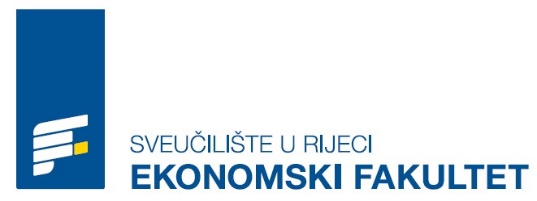 ________________________________________________  Ime i prezime nastavnika / Mentor's name and surname ________________________________________________  Predmet / Course                                                             EKONOMSKI FAKULTET U RIJECI   					       FACULTY OF ECONOMICS AND BUSINESS                                       Ivana Filipovića 4                                          51000 R i j e k a POTVRDA O OBRANI ZAVRŠNOG RADACERTIFICATE OF BACHELOR THESIS DEFENSEpotvrđujem da je student/studentica/ I hereby confirm that student__________________________________________________Ime i prezime studenta / Student's name and surname_________________________  JMBAGuredno izvršio/la sve obveze vezano uz završni rad čime je uspješno obranio/obranila završni rad na sveučilišnom prijediplomskom studiju. properly fulfilled all obligations related to the bachelor thesis, which successfully defended the bachelor thesis at the university undergraduate study.Datum / Date                                          _____________________ Potpis nastavnika / Mentor's signature  _____________________ Napomena / Note: Potvrda o obrani završnog rada mentor predaje u sandučić 23 ili dostavlja e-mailom u Evidenciju studija / Signed Certificate to be submitted to the Student Registry in mailbox 23 or via e-mail   